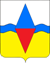 АДМИНИСТРАЦИЯ ЮГО-СЕВЕРНОГО СЕЛЬСКОГО ПОСЕЛЕНИЯТИХОРЕЦКОГО РАЙОНА  ПОСТАНОВЛЕНИЕ от 31.08.2021                                                                                                         № 48станица Юго-СевернаяОб утверждении муниципальной программы Юго-Северного сельского поселения Тихорецкого района «Обеспечение доступности маломобильных граждан к объектам социальной, транспортной, инженерной инфраструктур Юго-Северного сельского поселения Тихорецкого района» на 2022 – 2024 годыРуководствуясь Федеральным законом от 24 ноября 1995 года № 181-ФЗ «О социальной защите инвалидов в Российской Федерации», законом Краснодарского края от 27 апреля 2007 года № 1229-КЗ «Об обеспечении беспрепятственного доступа маломобильных граждан к объектам социальной, транспортной и инженерной инфраструктур, информации и связи в Краснодарском крае», постановлением администрации Юго-Северного сельского поселения Тихорецкого района от 2 сентября 2014 № 73                  «Об утверждении Порядка принятия решения о разработке, формирования, реализации и оценки эффективности реализации муниципальных программ Юго-Северного сельского поселения Тихорецкого района» и в целях обеспечения беспрепятственного доступа маломобильных граждан                Юго-Северного сельского поселения Тихорецкого района к объектам социальной, транспортной, инженерной инфраструктур,  п о с т а н о в л я ю:1. Утвердить муниципальную программу Юго-Северного сельского поселения Тихорецкого района «Обеспечение доступности маломобильных граждан к объектам социальной, транспортной, инженерной инфраструктур Юго-Северного сельского поселения Тихорецкого района» на 2022 - 2024 годы (прилагается).2. Начальнику финансово-бюджетного отдела администрации                      Юго-Северного сельского поселения Тихорецкого района (Аулова О.С.) разместить настоящее постановление на официальном сайте администрации                         Юго-Северного сельского поселения Тихорецкого района в информационно-телекоммуникационной сети «Интернет».3. Контроль за выполнением настоящего постановления оставляю за собой.4. Настоящее постановление вступает в силу со дня его подписания, но не ранее 1 января 2022 года.Исполняющий обязанности главы Юго-Северного сельскогопоселения Тихорецкого района                                                       О.В. Андронова